МИНИСТЕРСТВО СЕЛЬСКОГО ХОЗЯЙСТВА И ПРОДОВОЛЬСТВИЯ 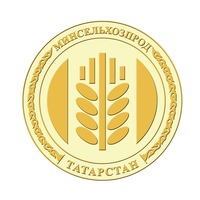 РЕСПУБЛИКИ ТАТАРСТАНАнтивирусный лизинг без первоначального взноса продлен до 1 июляС учетом оказанной финансовой поддержки со стороны федерального бюджета, высокого спроса на специальные условия и большого количества обращений аграриев с просьбами о продлении акции Росагролизинг продлил действие антивирусного предложения еще на 1 месяц.По данным Минсельхозпрода РТ от татарстанцев по данной программе начиная с апреля текущего года поступило уже более 400 заявок на приобретение техники.По условиям специального предложения сельхозпроизводители могут приобрести в лизинг сельхозтехнику и оборудование без выплаты первоначального взноса с сохранением льготной ставки от 3%. Кроме того, в полном объеме сохраняются все скидки и акции от производителей, срок действия договора лизинга пропорционально увеличен. Для принятия решения по сделке необходимо всего 3 документа, а рассмотрение заявки осуществляется за 8 часов. Спецпредложение призвано сделать еще доступнее программы обновления парка техники для различных категорий сельхозпредприятий.Мера направлена на поддержку татарстанских аграриев, на которых возложена задача обеспечения продовольственной безопасности республики и успешного проведения весенних полевых работ в текущей экономической и эпидемиологической ситуации.Более подробную информацию об участии в программе можно получить в отделе инженерно-технического обеспечения АПК министерства по телефону (843)221-76-59 или на сайте www.rosagroleasing.ru.Татарская версия новости:  https://agro.tatarstan.ru/tat/index.htm/news/1759843.htmПресс-служба Минсельхозпрода РТ